Submissionen Flotex	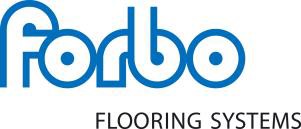 Textvorschlag für Submissionen. Anlehnung an die Schweizer Bauwirtschaft (NPK 663 D/05) Giubiasco 08/20191/1400Textile Beläge, Ausschreibungsart 1 nach Norm SIA 753Beläge textil, Ausschreib’art 1410BodenbelägeBodenbeläge, Ausschreib'art 1.800ProduktenachweisProduktenachweis.810Bedenbeläge Textil01 Marke, Typ FlotexForbo Giubiasco SA, Giubiasco500Textile Beläge, Ausschreibungsart 2 nachNorm SIA 753Beläge textil, Ausschreib’art 2510Bodenbeläge511Bodenbeläge aus Textilien, Flockvelour..100Nur liefern. Effektiv gelieferte und benötigte Menge in Originalrollenbreite bzw.Verpackungseinheit bei Platten 01 Marke, Typ FlotexBodenbelag aus Flockvelours mit wasserdundurchlässigem Vinylrücken auf Basis EN 1307Nur liefern.10101 Anwendungsbereich .....................................02 Beanspruchungsbereich Klasse 23/3303 Marke, Typ ...................................................04 d mm ……………………………………………………05 Komfortklasse LC .........................................06 Rückenausführung aus Vinyl 07 Bahnen, Bahnenbreite m 208 Platten, Abmessung mm …………………………09 Farbton, Dessin ............................................10 Rapportbreite mm ........................................11 Rapportlänge mm .........................................12 Elektrostatische Eigenschaften > 109 13 Weiteres ........................................................m2Spezifikation.102bis .109 wie .101.200Nur verlegen. Auf gereinigten, vorbereiteten Untergrund. Ausmass: effektiv belegte Fläche.Nur verlegen.20101 Materiallieferung in Pos. ..............................02 Materiallieferung bauseits ...........................03 Vollflächig kleben mit nicht leitfähigem Klebstoff.09 Befestigungsart ............................................10 Verlegerichtung ............................................11 Raumform .....................................................A A Bm2Spezifikation